29 апреля 2020 годДистанционное обучение О «А».1 урок Литературное чтение Тема: Согласный звук [д], [д`]. Буква Д, д.Азбука стр.108-109Составить рассказ «Кем работают мои родители»2 урок МатематикаТема: «Странички для любознательных»Учебник стр.102-103.№1, №4, №5, №6, №7 – устно.№2, №3 – письменно.Решить примеры:5-1+1=                     4+1-1=7-2=                         3+2=0+1+1=                    2+1+1=Сравнить:10 * 8+2          6+1 * 8          5+2 * 77 * 3+2            1+2 * 2          10 * 93 урок ТехнологияТема: «Открытка к 9 мая»Изготовить открытку с праздничным салютом, используя пластилин. Раскатать тоненькие жгутики, нарезать или отрывать от них небольшие кусочки, приклеивая их на основу.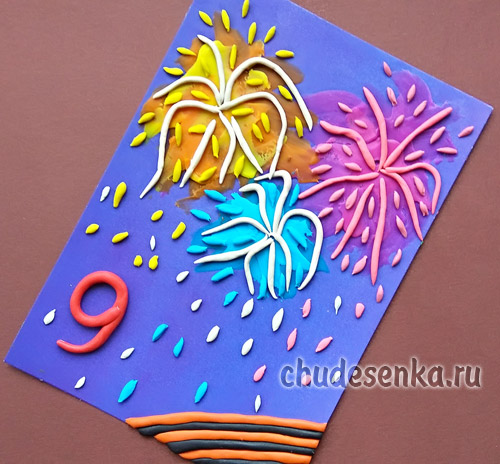 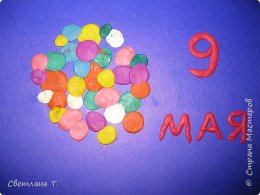 4 урок Окружающий мирТема: «Почему идёт дождь и дует ветер»Учебник стр.36-37.Просмотр видео: https://www.youtube.com/watch?v=KWSn9W8MCmsОтветить на вопросы на стр.37Сочинить сказку «Как растения и животные радуются дождю».5. Физкультура